АДМИНИСТРАЦИЯ КРАСНОСЕЛЬКУПСКОГО РАЙОНАПОСТАНОВЛЕНИЕ«14» марта 2023 г.                                                                                             № 66-Пс. КрасноселькупОб утверждении Положенияо проведении конкурса по автомобильному многоборью «Автоледи» и участии победителей в окружном конкурсеВ соответствии с пунктом 3 статьи 6 Федерального закона от 10 декабря 1995 года № 196-ФЗ «О безопасности дорожного движения», в целях обеспечения реализации мероприятий, направленных на повышение безопасности дорожного движения на территории Красноселькупского района, руководствуясь Уставом муниципального округа Красноселькупский район Ямало-Ненецкого автономного округа, Администрация Красноселькупского района постановляет:Утвердить прилагаемое Положение о проведении конкурса по автомобильному многоборью «Автоледи» и участии победителей в окружном этапе.2. Признать утратившим силу постановление Администрации Красноселькупского района от 4 марта 2022 года № 86-П «Об утверждении Положения о проведении конкурса по автомобильному многоборью «Автоледи» и участии победителей в окружном конкурсе».3. Опубликовать настоящее постановление в газете «Северный край» и разместить на официальном сайте муниципального округа Красноселькупский район Ямало-Ненецкого автономного округа.4. Контроль за исполнением настоящего постановления возложить на заместителя Главы Администрации Красноселькупского района по социальным вопросам.Глава Красноселькупского района           	            	                        Ю.В. ФишерПриложениеУТВЕРЖДЕНОпостановлением Администрации Красноселькупского районаот «14» марта 2023 г. № 66-ППОЛОЖЕНИЕо проведении конкурса по автомобильному многоборью «Автоледи» и участии победителей в окружном конкурсеОбщие положения Настоящее Положение определяет порядок организации и проведения конкурса по автомобильному многоборью «Автоледи» (далее -конкурс) и участия победителей в окружном конкурсе.Конкурс является ежегодным открытым личным состязанием по автомобильному многоборью среди женщин-автомобилистов, проживающих на территории муниципального округа Красноселькупский район Ямало-Ненецкого автономного округа.Окружной конкурс – ежегодное открытое лично-командное состязание по автомобильному многоборью среди женщин-автомобилистов, являющихся победителями муниципального конкурса.1.3. В настоящем Положении используются следующие основные понятия и сокращения:1.3.1. Организатор мероприятия – Управление по культуре и молодежной политике Администрации Красноселькупского района (далее - Управление по культуре и молодежной политике).1.3.2. Оргкомитет – коллегиальный орган, осуществляющий координацию и контроль работы по всем направлениям и вопросам, связанным с реализацией конкурса.Обязанности оргкомитета:- координация и контроль работы по всем направлениям и вопросам, связанным с реализацией конкурса и участием в окружном конкурсе;- обеспечение финансирования мероприятия (Управление по культуре и молодежной политике, МУ «Центр молодёжных инициатив»);- подготовка тестов, вопросов, теоретических и практических заданий в соответствии с Положением (представители отдела государственной инспекции безопасности дорожного движения отдел министерства внутренних дел по Красноселькупскому району, представители муниципального учреждения дополнительного образования «Красноселькупский центр дополнительного образования детей» (далее – МУДО «КЦДОД»));- создание равных условий для всех участников, а именно предоставление серийных легковых автомобилей категории «В» российского или иностранного производства заводской комплектации с механической коробкой переключения передач (МУДО «КЦДОД»);- обеспечение гласности проведения конкурса (Управление по культуре и молодежной политике, МУ «Центр молодёжных инициатив»);- обеспечение конфиденциальности данных, полученных от участников (Управление по культуре и молодежной политике, МУ «Центр молодёжных инициатив»);- формирование судейской коллегии (Управление по культуре и молодежной политике, МУ «Центр молодёжных инициатив»);- неразглашение результатов до церемонии награждения.1.3.3. Судейская коллегия – коллегиальный орган, отвечающий за определение победителей и призеров конкурса в соответствии с настоящим Положением.Обязанности судейской коллегии:- осуществлять свою деятельность в соответствии с настоящим Положением;- проводить общее собрание участников конкурса;- знакомить участников конкурса с порядком, правилами и условиями проведения состязаний, системой подсчета баллов и штрафных баллов;- осуществлять непосредственное проведение этапов конкурса;- осуществлять подведение итогов этапов конкурса и занесение их в протоколы;- осуществлять подведение общего итога конкурса на основании всех этапов конкурса и занесение их в итоговый протокол;- присуждать дополнительные призовые места и поощрительные призы по согласованию с рабочей группой;- создавать равные условия для всех участников;- обеспечивать конфиденциальность данных, полученных от участников;- не разглашать результаты до церемонии награждения.Цель конкурса2.1. Конкурс проводится с целью профилактики правонарушений в области дорожного движения и дорожно-транспортных происшествий, формирования культуры вождения среди участников дорожного движения, повышения роли гражданского общества в безопасности дорожного движения.Задачами мероприятия являются:закрепление участниками знаний Правил дорожного движения Российской Федерации (далее – ПДД);совершенствование навыков управления автомобилем и его безопасной эксплуатации; активизация работы с автолюбителями по привлечению их к автомобильному спорту как высшей форме повышения водительского мастерства.Сроки и место проведения конкурса Конкурс проводится ежегодно 17 - 18 марта.Организатор вправе изменять дату проведения конкурса.В случае корректировки даты проведения конкурса Организатор обязуется известить участников не позднее, чем за 3 дня до проведения мероприятия.Место проведения конкурса: территория автодрома, компьютерный класс МУДО «КЦДОД».IV.Участники конкурсаК участию в конкурсе приглашаются женщины, достигшие возраста 18 лет на первый день проведения Соревнований, имеющие удостоверение на право управления транспортным средством категории «В».Подписав заявку на участие в конкурсе, участник принимает условия проведения конкурса, освобождает Организатора от ответственности за возможные убытки и ущерб, нанесенные во время конкурса как самому участнику и его имуществу, так и за убытки и ущерб, причиненный участником третьим лицам и их имуществу.Заявки для участников в конкурсе5.1. Для участия в конкурсе участникам необходимо подать заявку и предъявить Организатору следующие документы:копия паспорта гражданина Российской Федерации;копия водительского удостоверения на право управления транспортным средством категории «В»;заявка на участие в конкурсе (согласно приложению № 1 к настоящему Положению) с обязательным заполнением всех граф;информация для судьи информатора (согласно приложению № 2 к настоящему Положению);согласие на обработку персональных данных (согласно приложению № 3 к настоящему Положению);копия действующей медицинской справки о допуске к управлению транспортным средством;копия страхового полиса обязательного медицинского страхования. На регистрации участница конкурса должна получить стартовый номер.Автомобили техническая инспекция6.1. Конкурс проводится на автомобилях, предоставленных МУДО «КЦДОД». 6.2. Участницам предоставляются серийные легковые автомобили категории «В» российского или иностранного производства заводской комплектации с механической коробкой переключения передач, технические характеристики которых позволяют выполнять задания, предусмотренные 4 этапом конкурса «Классическое скоростное маневрирование».6.3. 	Техническая исправность автомобиля может проверяться членами судейской коллегии в любой момент в ходе состязания, за исключением времени заездов.6.4. В случае выявления поломки основного автомобиля (невозможность дальнейшего нормального движения) при проведении проверки его технической исправности, в том числе, если поломка произошла во время заезда, участнику предоставляется резервный автомобиль.Обеспечение безопасности7.1. Конкурс проводится на объекте, отвечающем требованиям нормативных правовых актов, действующих на территории Российской Федерации по вопросам обеспечения общественного порядка и безопасности участников и зрителей.7.2. Территория трассы состязаний и предстартовая зона огораживаются. Проход на нее разрешен только участникам, представителям Оргкомитета, Судейской коллегии и представителям средств массовой информации. Зрители располагаются только в специально отведенном месте, которое отделено от трассы ограждениями, барьером и другими средствами.7.3. Автомобиль скорой медицинской помощи и пожарная машина должны иметь отдельный въезд на трассу.7.4. Ответственность за безопасность проведения районного конкурса несет Организатор мероприятия.7.5. При возникновении форс-мажорных обстоятельств, препятствующих проведению районного конкурса, конкурс переносится на дату, определяемую Оргкомитетом.7.6. Участницы, не прошедшие инструктаж по технике безопасности, к участию в районном конкурсе не допускаются.Порядок и условия проведения конкурса8.1. В рамках районного конкурса предусмотрено 4 этапа.Этапы: 1. Этап «Вместе за безопасность дорожного движения!»:Творческий конкурс посвящен роли гражданского общества в безопасности дорожного движения, в частности, в формировании культуры взаимоуважения среди участников дорожного движения.Основная цель – раскрыть тему «Вместе за безопасность дорожного движения!» и призвать к взаимоуважению среди участников дорожного движения как неотъемлемому жизненному принципу каждого человека.Выступление творческого конкурса проводится участницей с использованием средств художественной самодеятельности в любой малой сценической форме (инсценированная песня, литературный монтаж, поэтическая зарисовка, попурри, фрагмент урока, презентация слайдов и видеороликов и так далее). Допускается использование дополнительной наглядной агитации, атрибутики и технического оснащения (в том числе мультимедийного оборудования и музыкального сопровождения), а также, привлечение группы поддержки. Продолжительность выступления - не более 10 минут. В случае превышения отведенного регламента Судейская коллегия останавливает выступление.2. Этап - «Знание Правил дорожного движения»: Проверка теоретических знаний участников конкурса осуществляется с использованием программно-аппаратного комплекса для сдачи теоретического экзамена на право управления транспортными средствами категории «В».Для ответа на экзаменационный билет участнику конкурса предоставляется 20 минут.Хронометраж времени осуществляется автоматически с момента вывода на экран монитора соответствующего билета.Билет состоит из 4 тематических блоков. В каждом тематическом блоке содержится по 5 вопросов. На каждый вопрос приводится от двух до пяти вариантов ответа, один из которых правильный.Лучшим является участник, допустивший наименьшее количество ошибок и затративший на решение билета наименьшее время по результатам компьютерного контроля знаний.3. Этап – «Знание основ оказания первой помощи»:Индивидуальный экзамен, включающий вопросы на знание основ оказания первой доврачебной помощи с вариантами ответов, один из которых - верный.Ответы на вопросы заносятся участником на специальный бланк. Контрольное время - 10 минут. По истечении указанного времени проверка знаний прекращается. Вопросы, оставшиеся без ответа, исправления, ответы, занесенные в бланк не на свое место, считаются как ошибки. После ответа на все вопросы билета, судья на данном этапе заносит в протокол результат проверки правильности ответов и затраченное время. Этап оценивается первоначально по количеству правильных ответов, а затем – по наименьшему затраченному времени. Лучшим является участник, допустивший наименьшее количество ошибок и затративший на решение билета наименьшее время.4. Этап - «Классическое скоростное маневрирование»:Порядок стартов определяется стартовым номером.Участницы проходят специально размеченную трассу от старта до финиша в соответствии со схемой (согласно Приложению № 4 к настоящему Положению).8.2. Перед стартом участницы находятся в салоне автомобиля, автомобиль стоит на ручном тормозе с заведенным двигателем, водительская дверь закрыта, после команды «Старт», участница приступает к выполнению упражнений. Движение до команды «Старт» считается фальстартом.8.3. Участницам необходимо выполнить скоростное маневрирование на дистанции, состоящей из шести фигур (согласно Приложению № 4 к настоящему Положению).8.4. Фигуры для прохождения данного этапа будут соответствовать габаритам автомобилей мини, стандарт и макси.8.5. За ошибки, допущенные при выполнении фигур, к фактическому времени, затраченному на прохождение дистанции, начисляются штрафные секунды, согласно прилагаемой таблице:таблица8.6. Победителем данного этапа конкурса будет являться участница, затратившая наименьшее время на прохождение дистанции.Условия подведения итогов9.1. Места участников на этапах распределяются следующим образом:- на 1 этапе «Вместе за безопасность дорожного движения!» оценивается творческое и исполнительское мастерство, целостность и соответствие тематики конкурса, а также оригинальность и единый стиль выступления. Результаты творческого конкурса не влияют на абсолютный результат этапов конкурса; - на 2 этапе «Знание Правил дорожного движения» - первоначально по наименьшему количеству ошибок, далее – по наименьшему времени, затраченному на решение билета. По решению судейской коллегии при равенстве результатов участников, претендующих на призовые места, может быть назначено повторное решение билетов. В противном случае места делятся;- на 3 этапе «Знание основ оказания первой помощи» - первоначально по наименьшему количеству ошибок, далее – по наименьшему времени, затраченному на решение билета. По решению Судейской коллегии при равенстве результатов участников, претендующих на призовые места, может быть назначено повторное решение билетов. В противном случае места делятся;- на 4 этапе «Классическое скоростное маневрирование» – по наименьшему времени, затраченному на прохождение дистанции. При равенстве результатов предпочтение отдается участнику, имеющему наименьшее количество штрафных баллов, а в случае равенстве и этих показателей по решению Судейской коллегии для участников, претендующих на призовые места, может быть назначен переезд. В противном случае места делятся.9.2. В комплексе конкурса личные места участников определяются по сумме баллов, начисленных за этапы «Знание Правил дорожного движения», «Знание основ оказания первой помощи» и «Классическое скоростное маневрирование» по таблице для начисления баллов по занятым местам. Лучшим считается участник, набравший наибольшую сумму баллов. При равенстве результатов лучший определяется по результату этапа «Классическое скоростное маневрирование». В противном случае места делятся.Награждение10.1. Победитель и призеры конкурса (1, 2, 3 место) определяются по наименьшей сумме занятых мест на этапах «Знание Правил дорожного движения», «Знание основ оказания первой помощи», «Классическое скоростное маневрирование». При равенстве суммы результатов, победитель определяется по итогам этапа «Классическое скоростное маневрирование». 10.2. Победитель и призеры конкурса награждаются дипломами и денежными призами. Организатор мероприятия имеет право учреждать дополнительные призовые места и номинации, по которым могут быть присуждены поощрительные денежные призы.10.3. Победитель конкурса и участник, занявший 2-ое призовое место, становится командой-участником окружного конкурса на основании результата районного конкурса, который оформляется протоколом судейской коллегии.Финансирование конкурса 11.1. В рамках проведения конкурса расходы финансируются за счет муниципальной программы муниципального округа Красноселькупский район Ямало-Ненецкого автономного округа «Безопасный район» направления 1 «Повышение безопасности дорожного движения в Красноселькупском районе» «Региональный проект «Безопасность дорожного движения» (согласно приложению № 5 к настоящему Положению):11.1.1. на оказание транспортных услуг по обеспечению доставки участников из с. Толька, с. Ратта к месту проведения конкурса и обратно.11.1.2. по обеспечению ГСМ автомобилей МУДО «КЦДОД» в соответствии с нормами расходов автомобилей для проведения этапа «Классическое скоростное маневрирование».11.1.3. по оплате суточных и проживания участников.11.1.4 на приобретение услуг по организации и проведению конкурса.11.1.5. награждение победителя и призеров конкурса, а также поощрительные денежные призы. Финансирование расходов, связанных с участием в окружном конкурсе12.1. В рамках участия в окружном конкурсе за счет средств муниципальной программы муниципального округа Красноселькупский район Ямало-Ненецкого автономного округа «Безопасный район» направления 1 «Повышение безопасности дорожного движения в Красноселькупском районе» «Региональный проект «Безопасность дорожного движения» финансируются (согласно приложению № 5 к настоящему Положению):12.1.1. по обеспечению доставки команды-участницы к месту проведения окружного конкурса и обратно.12.1.2. по оплате суточных и проживания участников.12.1.3. по обеспечению страхования жизни и здоровья от несчастного случая на сумму не менее 100000 (сто тысяч) рублей.12.1.4. по обеспечению медицинского осмотра для участников, управляющих ТС.Заявки на участие13.1. Заявки на участие в конкурсе (согласно приложению № 1 к настоящему Положению) принимаются в срок до 16 марта по адресу: с. Красноселькуп, ул. Нагорная, д.36. тел. 2-18-98 и 2-23-75, эл. адрес: molodezhka89@mail.ru. 13.2. Участницам конкурса необходимо подать заявку на мероприятие «Автоледи» в автоматизированной информационной системе АИС «Молодежь России» https://myrosmol.ru/ в срок до 16 марта. Регистрация участников является обязательным условием участия в конкурсе. кЗАЯВКАна участие в конкурсе по автомобильному многоборью «Автоледи»ФИО (полностью):_______________________________________________Дата рождения:__________________________________________________Домашний адрес:________________________________________________Контактный телефон:_____________________________________________№ водительского удостоверения:___________________________________ИНФОРМАЦИЯ для судьи конкурса по автомобильному многоборью «Автоледи»Стартовый номер: ________________________________________________ФИО (полностью): ________________________________________________Место работы (учебы), должность: __________________________________Марка и модель автомобиля:________________________________________Водительский стаж:_______________________________________________Немного о себе: ________________________________________________________________________________________________________________________________________________________________________________________________________________________________________________________________СОГЛАСИЕна обработку персональных данныхЯ______________________________________________________________________________                                                   (Ф.И.О. полностью)Паспорт серия____________№ ___________________ выдан _______________________________________________________________________________________________________________________________________________________Проживающий (ая) по адресу: ____________________________________________________________________В соответствии с требованиями статьи 9 федерального закона от 27 июля 2006 года № 152-ФЗ «О персональных данных», с целью участия в районном конкурсе по автомобильному многоборью «Автоледи», предоставления фото и видеоматериалов в СМИ, подтверждаю своё согласие на обработку муниципальным учреждением «Центр молодежных инициатив» (далее - Организатор) моих персональных данных, включающих:- фамилию, имя, отчество;- дату рождения;- автобиографические данные (образование, место работы, учёбы);- контактную информацию (адрес места жительства, телефон);- личные данные (ИНН, СНИЛС).Предоставляю Организатору право осуществлять все действия (операции) с моими персональными данными, включая сбор, накопление, систематизацию, хранение, уточнение, обновление, изменение, блокирование, уничтожение.Настоящее согласие дано мной ________________________________________________________________________________________ и действует бессрочно.                                                                   (Ф.И.О. полностью)Я оставляю за собой право отозвать свое согласие посредством соответствующего письменного документа, который вручается лично мной под расписку представителю Организатора. В случае получения моего письменного согласия об отзыве настоящего согласия Организатор обязан прекратить их обработку в срок, не превышающий трех рабочих дней со дня поступления указанного отзыва.Контактные телефоны:_______________________  ____________                                                                     _________________             (дата)									         (подпись)Приложение № 4к Положению о проведении конкурса по автомобильному многоборью «Автоледи» и участии победителей в окружном конкурсеПРОЕКТплана схемы автодрома                                                                                                                      ФИНИШ                       	                          смещенный коридор       	                                                               «КРЕСТ»	             БОКСПОРЯДОК и размеры возмещения расходов по обеспечению участия участников в (окружном) конкурсеЗа счет муниципальной программы муниципального округа Красноселькупский район Ямало-Ненецкого автономного округа «Безопасный район» направления 1 «Повышение безопасности дорожного движения в Красноселькупском районе» «Региональный проект «Безопасность дорожного движения» участникам (окружного) конкурса Организатором конкурса возмещаются: - расходы по проезду на (окружной) конкурс и обратно;- расходы по найму жилого помещения;- дополнительные расходы, связанные с проживанием вне места постоянного жительства (далее – суточные);Расходы по проезду участников (окружного) конкурса к месту проведения и обратно (включая оплату услуг по оформлению проездных документов, в том числе сборы и услуги по бронированию) воздушным и автомобильным транспортном общего пользования (кроме такси) возмещаются участникам конкурса в размере фактических расходов, подтвержденных проездными документами, по следующим нормам:Воздушным транспортом по тарифу экономического классаАвтомобильным транспортом общего пользования (кроме такси) по существующей в данной местности стоимости проезда при наличии документов (билетов), подтверждающих указанные расходы.При отсутствии проездных документов (билетов) или документов. Выданных транспортными организациями, подтверждающих информацию, содержащихся в проездных документах (билетах), оплата проезда не производится.Расходы по бронированию и найму жилого помещения участникам команды-участника окружного конкурса возмещаются организатором мероприятия по фактическим затратам, подтвержденным соответствующими документами, в размере не более 5 000 рублей за каждые сутки проживания.При отсутствии подтверждающих документов расходы по найму жилого помещения участникам (окружного) конкурса возмещаются за каждые сутки в размере 50% от установленного размера суточных.В случае, если в счет за наем жилого помещения включены отдельно суммы за питание, услуги связи и другие услуги, возмещению указанные суммы не подлежат. Предварительная оплата расходов по проезду к месту проведения (окружного) конкурса и обратно, найму жилого помещения производится Организатором мероприятия на основании представленных участниками (окружного) конкурса заявлений путем безналичного перечисления денежных средств на банковские счета участников конкурса.В случае отсутствия заявлений на предварительную оплату расходов возмещение расходов по проезду к месту проведения (окружного) конкурса и обратно, найму жилого помещения производится по окончании проведения (окружного) конкурса согласно представленным документам, подтверждающим расходы, путем безналичного перечисления денежных средств на банковские счета участников (окружного) конкурса.По окончании проведения (окружного) конкурса проездные документы или документы (справки), выданные транспортными организациями, подтверждающие проезд участников (окружного) конкурса к месту проведения (окружного) конкурса и обратно, а также документы, подтверждающие бронирование и наем жилого помещения, участниками (окружного) конкурса в течение 10 рабочих дней представляются организатору мероприятия.Размер суточных участникам (окружного) конкурса составляет 700 рублей за каждый день нахождения на (окружном) конкурсе, включая выходные и нерабочие праздничные дни, а также дни нахождения в пути, в том числе за время вынужденной остановки в пути.СУДЕЙСКАЯ КОЛЛЕГИЯСостав судейской коллегии:- представители Организатора мероприятия (Управление по культуре и молодежной политике);- представители ОГИБДД ОМВД России по Красноселькупскому району - представители МУДО «КЦДОД» (по согласованию).ОРГКОМИТЕТСостав оргкомитета:- представители Организатора мероприятия (Управление по культуре и молодежной политике, МУ «Центр молодежных инициатив»);- представители ОГИБДД ОМВД России по Красноселькупскому району (по согласованию);- представители Управления образования Администрации Красноселькупский район. (МУДО «КЦДОД»)Элемент маневрированияУсловия выполненияШтрафные секундыШтрафные секунды1233«Змейка передним ходом, задним ходом»Элемент состоит из пяти ограничителей, установленных по прямой линии с одинаковым интервалом, что образует четыре проезда. Участница должна проехать последовательно все проезды, полностью выехав за крайние стойки. Фигура «Змейка» делится на 2 упражнения: 1) «Змейка передним ходом»; 2) «Змейка задним ходом».Расстояние между ограничителями д = 6,05 м.:Для автомобилей группы «макси»: длинна от одной стойки до другой 6,70 метровкасание ограничительной стойки1«Змейка передним ходом, задним ходом»Элемент состоит из пяти ограничителей, установленных по прямой линии с одинаковым интервалом, что образует четыре проезда. Участница должна проехать последовательно все проезды, полностью выехав за крайние стойки. Фигура «Змейка» делится на 2 упражнения: 1) «Змейка передним ходом»; 2) «Змейка задним ходом».Расстояние между ограничителями д = 6,05 м.:Для автомобилей группы «макси»: длинна от одной стойки до другой 6,70 метровсмещение ограничительной стойки2«Змейка передним ходом, задним ходом»Элемент состоит из пяти ограничителей, установленных по прямой линии с одинаковым интервалом, что образует четыре проезда. Участница должна проехать последовательно все проезды, полностью выехав за крайние стойки. Фигура «Змейка» делится на 2 упражнения: 1) «Змейка передним ходом»; 2) «Змейка задним ходом».Расстояние между ограничителями д = 6,05 м.:Для автомобилей группы «макси»: длинна от одной стойки до другой 6,70 метровпропуск элемента фигуры5«Змейка передним ходом, задним ходом»Элемент состоит из пяти ограничителей, установленных по прямой линии с одинаковым интервалом, что образует четыре проезда. Участница должна проехать последовательно все проезды, полностью выехав за крайние стойки. Фигура «Змейка» делится на 2 упражнения: 1) «Змейка передним ходом»; 2) «Змейка задним ходом».Расстояние между ограничителями д = 6,05 м.:Для автомобилей группы «макси»: длинна от одной стойки до другой 6,70 метровпропуск 2-х и более элементов фигуры10«Змейка передним ходом, задним ходом»Элемент состоит из пяти ограничителей, установленных по прямой линии с одинаковым интервалом, что образует четыре проезда. Участница должна проехать последовательно все проезды, полностью выехав за крайние стойки. Фигура «Змейка» делится на 2 упражнения: 1) «Змейка передним ходом»; 2) «Змейка задним ходом».Расстояние между ограничителями д = 6,05 м.:Для автомобилей группы «макси»: длинна от одной стойки до другой 6,70 метровне снятие кольца, потеря кольца и не одевание кольца на стойку на финише данного упражнения.0«Крест»Является упрощенным аналогом фигуры «Круг» и имеет размеры этой фигуры с сохранением правил ее прохождения. Фигура состоит из восьми ограничителей, расположенных на условных окружностях таким образом, что они попарно образуют четверо ворот. Делится на 2 упражнения: 1) «Крест передним ходом»; 2) «Крест задним ходом». При выполнении упражнения   «Крест передним ходом» участница должна провести автомобиль по кругу по часовой стрелке через шесть ворот. При выполнении упражнения «Крест задним ходом» участница должна провести автомобиль по кругу по часовой стрелке через пять ворот.Размеры фигуры: радиус внешнего круга R=6,31 м.; радиус внутреннего круга R=3,20 м.касание ограничительной стойки1«Крест»Является упрощенным аналогом фигуры «Круг» и имеет размеры этой фигуры с сохранением правил ее прохождения. Фигура состоит из восьми ограничителей, расположенных на условных окружностях таким образом, что они попарно образуют четверо ворот. Делится на 2 упражнения: 1) «Крест передним ходом»; 2) «Крест задним ходом». При выполнении упражнения   «Крест передним ходом» участница должна провести автомобиль по кругу по часовой стрелке через шесть ворот. При выполнении упражнения «Крест задним ходом» участница должна провести автомобиль по кругу по часовой стрелке через пять ворот.Размеры фигуры: радиус внешнего круга R=6,31 м.; радиус внутреннего круга R=3,20 м.смещение ограничительной стойки2«Крест»Является упрощенным аналогом фигуры «Круг» и имеет размеры этой фигуры с сохранением правил ее прохождения. Фигура состоит из восьми ограничителей, расположенных на условных окружностях таким образом, что они попарно образуют четверо ворот. Делится на 2 упражнения: 1) «Крест передним ходом»; 2) «Крест задним ходом». При выполнении упражнения   «Крест передним ходом» участница должна провести автомобиль по кругу по часовой стрелке через шесть ворот. При выполнении упражнения «Крест задним ходом» участница должна провести автомобиль по кругу по часовой стрелке через пять ворот.Размеры фигуры: радиус внешнего круга R=6,31 м.; радиус внутреннего круга R=3,20 м.не выполнение упражнения10«Параллельная парковка»Участница должна припарковать автомобиль задним ходом в обозначенное стойками место парковки, таким образом, чтобы его габариты полностью вошли в отведенное пространство с фиксацией остановки с помощью ручного тормозакасание ограничительной стойки1«Параллельная парковка»Участница должна припарковать автомобиль задним ходом в обозначенное стойками место парковки, таким образом, чтобы его габариты полностью вошли в отведенное пространство с фиксацией остановки с помощью ручного тормозасмещение ограничительной стойки2«Параллельная парковка»Участница должна припарковать автомобиль задним ходом в обозначенное стойками место парковки, таким образом, чтобы его габариты полностью вошли в отведенное пространство с фиксацией остановки с помощью ручного тормозане выполнение упражнения10«Бокс»Фигура «Бокс» – прямоугольник, обозначенный ограничителями в виде стоек с трех сторон и с открытой узкой въездной стороной, обозначенной на поверхности площадки линией шириной 3 сантиметра.Участница должна поставить задним ходом автомобиль в бокс таким образом, чтобы его габариты полностью вошли в отведенное пространство с фиксацией остановки с помощью ручного тормозаРазмеры фигуры:Для автомобилей группы «макси»: Ширина 2,50 метра   Длина 6,30 метровкасание ограничительной стойки1«Бокс»Фигура «Бокс» – прямоугольник, обозначенный ограничителями в виде стоек с трех сторон и с открытой узкой въездной стороной, обозначенной на поверхности площадки линией шириной 3 сантиметра.Участница должна поставить задним ходом автомобиль в бокс таким образом, чтобы его габариты полностью вошли в отведенное пространство с фиксацией остановки с помощью ручного тормозаРазмеры фигуры:Для автомобилей группы «макси»: Ширина 2,50 метра   Длина 6,30 метровсбитые задние стойки – считается невыполнением фигуры10«Смещенный коридор»Упражнение состоит из трех последовательных поворотов, при этом первый поворот левый, второй правый, третий левый.Участник должен проехать между рядами параллельно расположенных стоекРазмеры фигуры:Для автомобилей группы «макси»: ширина «коридора» 2,00 метра, длина 2,40 метракасание ограничительной стойки1«Смещенный коридор»Упражнение состоит из трех последовательных поворотов, при этом первый поворот левый, второй правый, третий левый.Участник должен проехать между рядами параллельно расположенных стоекРазмеры фигуры:Для автомобилей группы «макси»: ширина «коридора» 2,00 метра, длина 2,40 метрасмещение ограничительной стойки2«Смещенный коридор»Упражнение состоит из трех последовательных поворотов, при этом первый поворот левый, второй правый, третий левый.Участник должен проехать между рядами параллельно расположенных стоекРазмеры фигуры:Для автомобилей группы «макси»: ширина «коридора» 2,00 метра, длина 2,40 метрапропуск элемента фигуры10«Стоп-линия» (финиш)Участница должна остановиться с наименьшим расстоянием до выставленной стойки. Расстояние между бампером и стойкой замеряется линейкойМинимальное расстояние 10 сантиметровЗа каждый сантиметр расстояния больше 10 см., между бампером и стойкой начисляется штрафное время (дополнительно 5 сек).5Приложение № 1к Положению о проведении конкурса по автомобильному многоборью «Автоледи» и участии победителей в окружном конкурсеПриложение № 2к Положению о проведении конкурса по автомобильному многоборью «Автоледи» и участии победителей в окружном конкурсеПриложение № 3к Положению о проведении конкурса по автомобильному многоборью «Автоледи» и участии победителей в окружном конкурсеПриложение № 5к Положению о проведении конкурса по автомобильному многоборью «Автоледи» и участии победителей в окружном конкурсеПриложение № 6к Положению о проведении конкурса по автомобильному многоборью «Автоледи» и участии победителей в окружном конкурсеПриложение № 7к Положению о проведении конкурса по автомобильному многоборью «Автоледи» и участии победителей в окружном конкурсе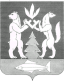 